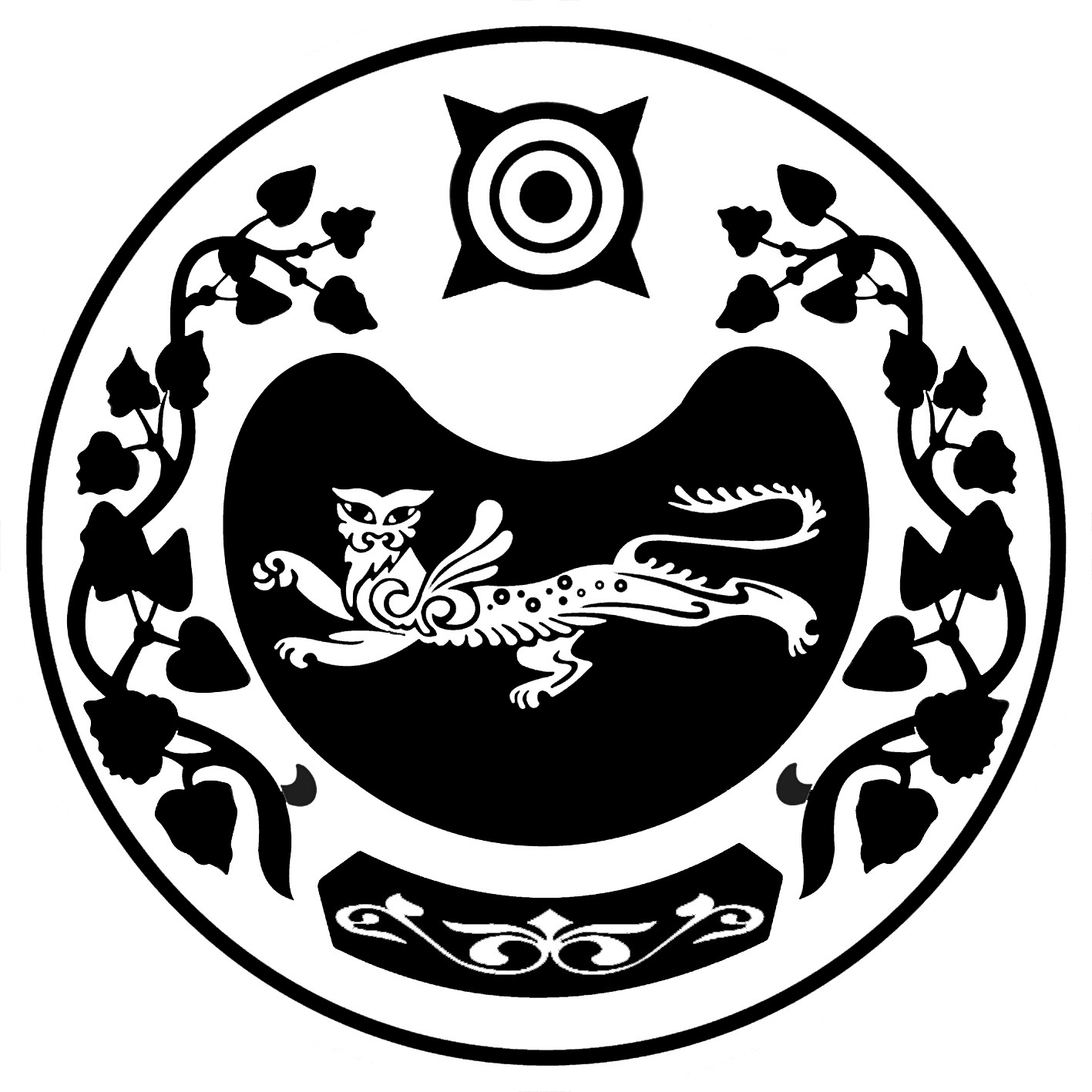 ПОСТАНОВЛЕНИЕот 27.12.2021г.                                                                                                  № 197-паал СапоговОб утверждении плана привлечения сил и средств для тушения пожаров и проведения аварийно-спасательных работ на территории МО Сапоговский сельсоветВ соответствии с требованиями Федерального закона от 06.10.2003г. № 131-ФЗ «Об общих принципах организации местного самоуправления в Российской Федерации» (с последующими изменениями), Федерального закона от 21.12.1994г. № 69-ФЗ «О пожарной безопасности» (с последующими изменениями), Постановлением Правительства Республики Хакасия от 16.08.2007г. № 260 «О системе первичных мер пожарной безопасности в границах муниципальных образований Республики Хакасия» (с последующими изменениями), руководствуясь Уставом муниципального образования Сапоговский сельсовет, администрация Сапоговского сельсоветаПОСТАНОВЛЯЕТ:1. Утвердить План привлечения сил и средств для тушения пожаров и проведения аварийно-спасательных работ на территории Сапоговского сельсовета (приложение 1).2. Утвердить Перечень предоставления сил и средств для тушения пожаров и проведения аварийно-спасательных работ на территории Сапоговского сельсовета (приложение 2).3. Утвердить Перечень должностных лиц Администрации Сапоговского сельсовета, которые информируются о возникновении пожаров (приложение 3).4. Настоящее постановление вступает в силу со дня его подписания и после его официального опубликования (обнародования), действует до его отмены.5.Разместить настоящее постановление на официальном сайте администрации Сапоговского сельсовета в сети Интернет.6. Контроль за исполнением настоящего постановления оставляю за собой. Глава Сапоговского Сельсовета                                                      Е.М. ЛапинаПриложение 1к постановлениюадминистрации Сапоговского сельсовета от 27.12.2021г.  № 197-пПланпривлечения сил и средств для тушения пожаров и проведения аварийно-спасательных  работ на территории МО Сапоговский сельсовет1. План привлечения сил и средств для тушения пожаров и проведения аварийно-спасательных работ на территории Сапоговского сельсовета (далее – поселение) определяет общую совокупность действий администрации поселения и органов управления пожарной охраны по привлечению сил и средств пожарной охраны для тушения пожаров.2. Для тушения пожаров на территории поселения привлекаются силы и средства пожарной охраны и иных организаций независимо от форм собственности и ведомственной принадлежности.3. Выезд сил и средств пожарной охраны на территории поселения осуществляется в соответствии с Перечнем предоставления сил и средств для тушения пожаров и проведения аварийно-спасательных работ на территории Сапоговского сельсовета.Перечень предоставления сил и средств для тушения пожаров и проведения аварийно-спасательных работ на территории Сапоговского сельсовета согласовывается начальником отряда противопожарной службы Республики Хакасия № 10.4. Непосредственное руководство тушением пожара осуществляется руководителем тушения пожара, а также прибывшим на пожар старшим оперативным должностным лицом пожарной охраны.5. До прибытия к месту пожара старшего оперативного должностного лица пожарной охраны руководство по локализации пожара осуществляется Главой Сапоговского сельсовета или должностным лицом администрации Сапоговского сельсовета.6. Для приема сообщений о пожарах и чрезвычайных ситуациях используются телефонные номера «101», «112», «2-11-01».7. При возникновении необходимости проведения на месте пожара аварийно- спасательных и других работ руководитель тушения пожара привлекает иные организации независимо от форм собственности и ведомственной принадлежности, в том числе службы жизнеобеспечения администрации поселения.8. Привлеченные на тушение пожара силы и средства покидают место пожара только с разрешения руководителя тушения пожара.9. Оперативное взаимодействие при тушении пожаров между пожарной охраной, органами полиции, подразделениями скорой медицинской помощи, аварийно-спасательными и аварийными службами, заинтересованными организациями осуществляется в соответствии с заключенными соглашениями.Приложение 2к постановлению администрации Сапоговского сельсовета от 27.12.2021г.  № 197-п«СОГЛАСОВАНО»                                                               «УТВЕРЖДАЮ»Начальник ОПС РХ № 10                                    Глава Сапоговского сельсовета__________/ __________ /                                       ______________ Лапина Е.М.Перечень предоставления сил и средств для тушения пожаров и проведения аварийно-спасательных работ на территории МО Сапоговский сельсоветПриложение 3к постановлению администрации Сапоговского сельсовета от 27.12.2021г.  № 197-пПеречень должностных лиц администрации Сапоговского сельсовета, которые информируются о возникновении пожаровРОССИЯ ФЕДЕРАЦИЯЗЫХАКАС РЕСПУБЛИКАЗЫАFБАН ПИЛТIPI АЙМААСАПОГОВ  ААЛУСТАF - ПАСТААРОССИЙСКАЯ ФЕДЕРАЦИЯРЕСПУБЛИКА ХАКАСИЯУСТЬ-АБАКАНСКИЙ РАЙОНАДМИНИСТРАЦИЯСАПОГОВСКОГО СЕЛЬСОВЕТА№ппНаименование населенного пунктаОрганизации, ведомства, подразделения пожарной охраны, привлекаемые к локализации и тушению пожаровСпособ вызоваВремя прибытияНомер пожара, по которому привлекаются силы и средстваНомер пожара, по которому привлекаются силы и средстваНомер пожара, по которому привлекаются силы и средства№ппНаименование населенного пунктаОрганизации, ведомства, подразделения пожарной охраны, привлекаемые к локализации и тушению пожаровСпособ вызоваВремя прибытияВызов № 1Вызов № 1- бисВызов № 21.аал СапоговОПС РХ № 102-11-01,101, 11214 мин5 мин17 мин1 АЦ ПЧ №1011 АЦ 4ПСЧ2 АЦ ПЧ№1011 АЦ 4ПСЧ1 АЦ 3ПСЧ2 АЦ ПЧ№1011 АЦ 4ПСЧ2 АЦ 3ПСЧаал СапоговАдминистрация Сапоговского сельсовета2-83-35 в дневное время2-11-01101,11220 минАс-машина, ДПД, шанцевый инструмент2.ОПС РХ № 102-11-01,101, 11215 мин5 мин18 мин1 АЦ ПЧ №1011 АЦ 4ПСЧ1 АЦ ПЧ№1011 АЦ 4ПСЧ1 АЦ 3ПСЧ2 АЦ ПЧ№1011 АЦ 4ПСЧ2 АЦ 3ПСЧАдминистрация Сапоговского сельсовета2-83-35в дневное время2-11-01101,11220 минАс-машина, ДПД, шанцевый инструмент№ ппФамилия, имя, отчествоЗанимаемая должностьНомер телефонаНомер телефонаНомер телефона№ ппФамилия, имя, отчествоЗанимаемая должностьслужебныйдомашниймобильный1.Лапина Екатерина МихайловнаГлава Сапоговскогосельсовета2-20-62-892321320132.Толокнов Дмитрий ВикторовичСпециалист Администрации2-20-51-898327173633.Крупченко Оксана ВикторовнаСтароста п.Ташеба--89232132013